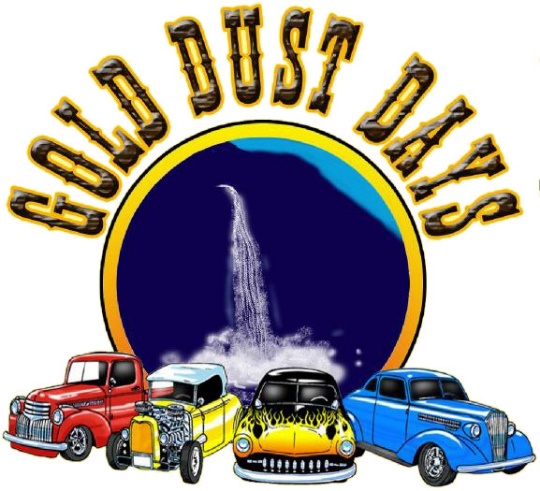 PARADE APPLICATIONSATURDAY JULY 27, 2024 **  STAGING STARTS 8:00 AM   **  PARADE AT 10:00 AMNAME/TITLE OF ENTRY: 											CONTACT PERSON:       																						MAILING ADDRESS:   														        CITY						STATE		ZIP			PHONE NUMBER: 					  E-MAIL: 						HOLD HARMLESS AGREEMENTI (we) assume all risk of bodily injury or property damage that I (we) may incur in participating in the Gold Dust Days Parade.  I (we) hereby, for myself, my children, my heirs, executors and administrators do hereby, expressly waive and release any and all claims against and agree to hold harmless the Sky Valley Chamber of Commerce and the City of Gold Bar, their respective officers, employees, volunteers, agents, representatives, sponsors or assigns of any kind from any and all claims which may be made for any cause whatsoever arising as a result of or in connection with the participation of me, my group, or my children in the herein mentioned event.  The Sky Valley Chamber of Commerce and the City of Gold Bar reserve the right to refuse or accept any application for entry in the Gold Dust Days Parade.  
Please provide Certificate of Insurance with your application if you are using a motor vehicle.Signed:  			___	Printed Name: 					______	Date: _________						 	DESCRIPTION OF ENTRY 											Political entries require a $25.00 entry fee.  Please make checks to the Sky Valley Chamber.IS YOUR ENTRY AFFECTED BY NOISE?     Yes		No	
IF REQUIRED, DO YOU HAVE A CLEANUP CREW?  Yes ___      No	TOTAL NUMBER OF PEOPLE:				TOTAL VEHICLES:				FLOAT OR VEHICLE LENGTH:				ANY MUSIC:   Yes		No	GOLD DUST DAYSPARADE LINE UP INSTRUCTIONS
Check In:		   Saturday July 27,2024 at 8:00 AMParade Line Up:  Family Grocer 1111 Croft Ave Gold Bar 
Parade Starts:	   10:00 AM
Parade line up starts at the Family Grocer.  All entrants should enter off Hwy 2.  Big rigs please see next page for staging along Orchard Avenue. Check-in at the front of the store.Everyone else check-in and a volunteer will show you where to line up. Parade position numbers will be issued at the check in area.  NO CANDY OR MATERIAL MAY BE THROWN FROM VEHICLES.  YOU MAY WALK ALONG A VEHICLE IF YOU WANT TO THROW CANDY.PLEASE keep these instructions.
Thank You for your participation!BIG RIGS STAGING All Big Rigs can access Orchard Avenue from 7th and/or 8th Street. Once off Hwy 2, turn east onto Orchard Ave.  Big rigs please stage along Orchard Avenue, on the righthand side of the road. Parade starts at 10am, a volunteer will check in prior to the start of the parade. NO CANDY OR MATERIAL MAY BE THROWN FROM VEHICLES.  YOU MAY WALK ALONG A VEHICLE IF YOU WANT TO THROW CANDY.PLEASE keep these instructions.
Thank You for your participation!